                                                                                                                   ПРОЕКТМУНИЦИПАЛЬНОЕ ОБРАЗОВАНИЕ «БОГАШЕВСКОЕ СЕЛЬСКОЕ ПОСЕЛЕНИЕ»СОВЕТ БОГАШЕВСКОГО СЕЛЬСКОГО ПОСЕЛЕНИЯРЕШЕНИЕ      с. Богашево							                                                                                                                                            00.00.2013   № 00                                                                                                           00-ое собрание 3-го созываО внесении изменений в решение Совета Богашевского сельского поселения от 05.12.2013 № 57 «Об установлении размера платы за содержание и текущий ремонт жилого помещения для отдельных категорий населения муниципального образования «Богашевское сельское поселение»       В соответствии Федеральным законом от 06.10.2003 № 131-ФЗ «Об общих принципах организации местного самоуправления в Российской Федерации», Уставом муниципального образования «Богашевское сельское поселение», в целях приведения нормативных правовых актов Совета Богашевского сельского поселения в соответствие с действующим законодательством, проведя процедуру открытого голосования,		    СОВЕТ БОГАШЕВСКОГО СЕЛЬСКОГО ПОСЕЛЕНИЯ РЕШИЛ:Внести изменения в пункт 2 Решения Совета Богашевского сельского поселения от 05.12.2013 № 57 «Об установлении размера платы за содержание и текущий ремонт жилого помещения для отдельных категорий населения муниципального образования «Богашевское сельское поселение» изложив его в следующей редакции: «Установить размер платы за содержание и текущий ремонт жилого помещения – 12,50 рублей на один квадратный метр общей площади жилого помещения в месяц (НДС не предусмотрен) для: - нанимателей жилых помещений, занимаемых по договору социального найма и договору найма жилого помещения государственного или муниципального жилищного фондов (кроме случая, указанного в п. 1 настоящего решения); - собственников помещений в многоквартирном доме, которые не приняли решение об установлении размера платы за содержание и ремонт жилого помещения.» Направить настоящее решение Главе Богашевского сельского поселения для подписания и опубликования в печатном средстве массовой информации официального издания «Информационный бюллетень Богашевского сельского поселения».Настоящее решение вступает в силу с момента его опубликования и обнародования на официальном информационном сайте Богашевского сельского поселения в сети «Интернет» (адрес сайта http://www.bogashevo.tomsk.ru) и распространяет свое действие на правоотношения, возникающие с 1 января    2014 года.Контроль за исполнением настоящего решения возложить на заместителя Председателя Совета Богашевского сельского поселения Т.В. Ермакову.Председатель СоветаБогашевского сельского поселения                                                                     В.И. ГауэрГлава Богашевского сельского поселения                                                    А.В. МазуренкоТатьяна Викторовна Ермакова, 931-193В дело № 01-02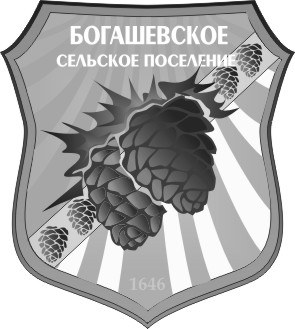 